湖南大学信息科学与工程学院2022年硕士研究生增补指标递补拟录取名单公示湖南大学信息科学与工程学院2022年硕士研究生招生指标增加情况如下表所示：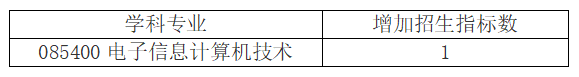 根据《湖南大学信息科学与工程学院2022年硕士研究生复试录取工作实施细则》，经学院研究生招生工作领导小组审定，学院按专业初试+复试总成绩由高到低递补拟录取考生邓黄潇（考生编号105322432113125，拟录取专业电子信息计算机技术，总成绩602.43）。 公示期4月20日—5月5日(10个工作日)。公示期内，考生如对结果有异议，可按照我院复试细则中之规定，以书面形式先行向我院提出，学院将及时调查、复核并回复考生。                                湖南大学信息科学与工程学院2022年4月20日